	УТВЕРЖДЕНО	Протокол заседания РС ОО БСО 	18   апреля 2019 г. № 2Рекомендации 	                                               по подготовке и размещению информации о проводимых мероприятиях на странице общественного объединения «Белорусский союз офицеров» сайта Министерства обороны Страница ОО «Белорусский союз офицеров» на сайте Министерства обороны (далее – страница БСО) создана по согласованию с руководством военного ведомства с целью пропаганды деятельности Белорусского союза офицеров и наполняется информационными материалами, представленными Республиканским Советом, сотрудниками государственного учреждения «Военное информационное агентство Вооруженных Сил Республики Беларусь «Ваяр». Задачами страницы БСО являются: оперативное информирование общественности и членов Белорусского союза офицеров об участии организационных структур и организаций в военно-патриотическом воспитании населения, формировании у граждан чувства ответственности за защиту Отечества; пропаганда традиций Вооруженных Сил, офицерского братства, героических подвигов фронтовиков в годы Великой Отечественной войны, воинов-интернационалистов, ратной службы нынешнего поколения защитников страны; представление творчества членов БСО (проза, поэзия, искусство, участие в конкурсах и т. п.); освещение внутрисоюзной работы, распространение опыта по организационному укреплению и росту рядов Белорусского союза офицеров, доведение до членов объединения решений, рекомендаций, положений и другой информации Республиканского Совета. В связи с этим Республиканский Совет ОО «БСО» рекомендует: 1. Советам областных, Минской городской, районным (городским), профессиональным, первичным организациям информацию для страницы БСО направлять в адрес электронной почты respublikanskysovet@yandex.by Республиканского Совета с указанием фамилии, имени, отчества автора материала за подписью председателя (заместителя председателя, членов организаций) с указанием номера мобильного телефона автора материала или компетентного члена организации для оперативного решения возникающих вопросов. 2. Информацию представлять в 5-ти дневный срок о мероприятиях, проведенных: организациями Белорусского союза офицеров (заседания Советов, собрания, семинары, круглые столы, конференции, уроки мужества, акции, юбилеи, прием в ряды БСО и т.п.); органами государственного и местного управления с участием членов организаций Белорусского союза офицеров; общественными объединениями с участием членов организаций БСО; учреждениями образования и культуры, музеями с участием организаций БСО; органами военного управления, воинскими частями и военными комиссариатами, военными учебными заведениями с участием БСО. Участие в мероприятиях членов организаций БСО должно выражаться в оказании помощи при подготовке, выступлении, вручении грамот, сувениров, знаков БСО и т. п. 3. Информацию готовить кратко с заголовком, отражающим ее содержание и сопровождать качественными фотографиями (1-4) шт. Участники мероприятия, представленные в военной форме – с соблюдением правил ее ношения. 4. Советам всех уровней вести учет информационных материалов размещенных на странице БСО. Примечание: Количество и качество размещенных информационных материалов на странице БСО является одной из номинаций при подведении итогов работы организации за год. ОБРАЗЕЦ ОФОРМЛЕНИЯ ТЕКСТА НОВОСТЕЙ(красным цветом отмечены правила оформления текста)В названии файла новости не должно быть никаких знаков препинания (, ! .), точка должна быть только одна (перед .docx)Министр обороны Республики Беларусь провел в Полоцке прием граждан (Заголовок – жирным шрифтом, Caps lock не включать (только первая буква заголовка прописная), выравнивание текста - по ширине,  точка в конце заголовка – не ставится).В Полоцком райисполкоме прием граждан по личным вопросам провел генерал-лейтенант, министр обороны Республики Беларусь Андрей Равков (сначала указывается должность, затем воинское звание! «Министр» пишется с прописной буквы. Прописна́я, или загла́вная, бу́ква — буква, которая увеличена в размере в сравнении со строчными буквами. Запятая в этом  случае не нужна!). Абзац НЕ делать! и НЕ выделять первую строку предложения!Возможностью пообщаться с руководителем ведомства напрямую воспользовались двое граждан. Офицеры-отставники, (–Здесь уместен дефис, а не запятая) председатель Новополоцкой городской организации Белорусского союза офицеров Анатолий Коротаев и его заместитель Сергей Войтенко обратились к Министру с вопросами, касающимися пенсионного обеспечения. Также они высказали просьбу об оказании содействия в укомплектовании наглядными пособиями Центров допризывной подготовки. 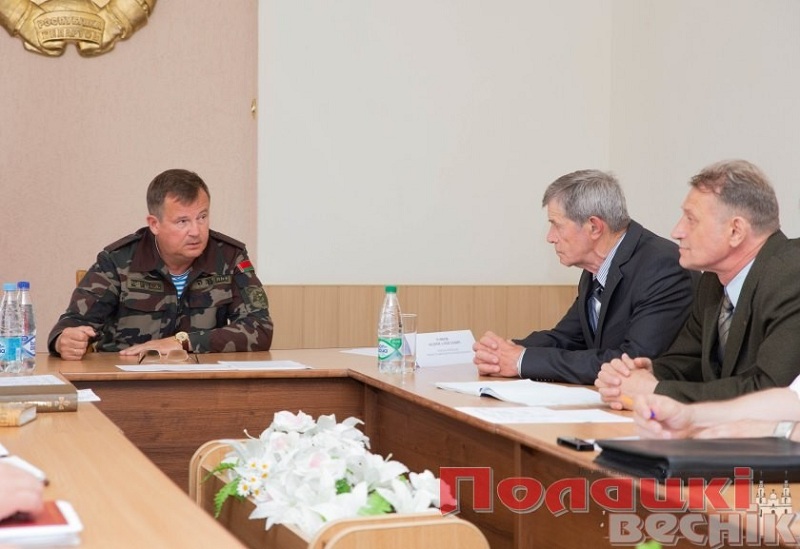 ФФотографии вставлять в текст или присылать отдельными файлами размером не больше 1024*768 пикселей в АЛЬБОМНОЙ ориентации, (где ширина больше высоты).По первому вопросу обратившимся были даны разъяснения в рамках действующего законодательства. А в решении вопроса получения наглядных пособий будет оказана помощь. В завершение приема, управляющий делами Полоцкого райисполкома Сергей Труханов вручил уважаемому гостю в подарок книгу об истории Полоцкого кадетского корпуса, содержащую уникальную информацию о лучших воинских традициях.
Председатель совета Витебской областной организации БСО капитан 2 ранга запаса С.С.Денисов (Подпись автора текста размещается СРАЗУ ПОСЛЕ ТЕКСТА без пустых строк; в конце подписи автора текста ТОЧКУ НЕ СТАВИТЬ)Предложения делать простыми, желательно без деепричастных оборотов (ЗАПЯТЫЕ СТАВЯТСЯ АВТОРАМИ КУДА ПОПАЛО! Зачем запятая в этом предложении?).Правильно указывать должности, наименование военкоматов, номера и наименования воинских частей и организаций. Список военных комиссариатов Республики Беларусь здесь!Перед отправкой ВНИМАТЕЛЬНО вычитать текст и ПРОВЕРИТЬ НА НАЛИЧИЕ ОШИБОК! ОТВЕТСТВЕННОСТЬ ЗА СОДЕРЖАНПЕ И ОФОРМЛЕНИЕ ПРЕДОСТАВЛЯЕМОЙ ИНФОРМАЦИИ НЕСЕТ БСО!